Таблица 1Данные метеорологических наблюдений за прошедшие и текущие суткиПримечание: 900 - время местное  * - нет данных.  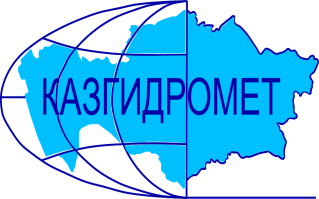 РЕСПУБЛИКАНСКОЕ ГОСУДАРСТВЕННОЕ ПРЕДПРИЯТИЕ «КАЗГИДРОМЕТ»ДЕПАРТАМЕНТ ГИДРОЛОГИИГидрометеорологическая информация №63включающая: данные о температуре воздуха, осадках, ветре и высоте снежного покрова по состоянию на 04 апреля 2024 г.Гидрометеорологическая информация №63включающая: данные о температуре воздуха, осадках, ветре и высоте снежного покрова по состоянию на 04 апреля 2024 г.ОбзорЗа прошедшие сутки в горных районах юга и востока наблюдались небольшие осадки до 2.0 мм. Снежный покров продолжает оседать и уплотняться. Температурный фон в горах: на востоке от 6°С мороза до 7°С тепла; на юго-востоке от 4°С мороза до 8°С тепла; на юге 1-12°С тепла. Днем местами наблюдались оттепели: на востоке до 15°С; на юго-востоке до 14°С; на юге до 15°С. Усиление ветра и метелей не отмечалось.Не рекомендуется выход на крутые заснеженные склоны в бассейнах рек Улкен и Киши Алматы из-за возможного провоцирования схода лавин. Будьте осторожны в горах!                                                                                                                                                                                                                                                                                                                                                                                                                                                                                                                                                                                                                                                                                                                                                                                                                                                                                                                                                                                                                                                                                                                                                                                                                                                                                                                                                                                                                                                                                                                                                                                                                                                                                                                                                                                                                                                                                                                                                                                                                                                                                                                                                                                                                                                                                                                                                                                                                                                                                    Прогноз погоды по горам на 05 апреля 2024 г.Илейский Алатау: Без осадков. Ветер юго-восточный 9-14 м/с.на 2000 м: Температура воздуха ночью 0-5, днем 5-10 тепла.на 3000 м: Температура воздуха ночью 0-5 мороза, днем 2-7 тепла.Жетысуский Алатау: Без осадков. Ветер северо-восточный 9-14 м/с.на 2000 м: Температура воздуха ночью 3-8 мороза, днем 0-5 тепла.на 3000 м: Температура воздуха ночью 5-10, днем 4 мороза-1 тепла.Киргизский Алатау: днем местами дождь, гроза. Местами туман. Ветер северо-восточный с переходом на юго-западный 9-14, местами 15-20 м/с. Температура воздуха ночью 2 мороза-3 тепла, днем 9-14 тепла.Таласский Алатау: днем кратковременный дождь, гроза. Ветер юго-восточный 8-13 м/с. Температура воздуха ночью 0-5, днем 7-12 тепла.Западный Алтай: без осадков. Ночью и утром местами туман. Ветер северо-восточный, восточный 9-14 м/с. Температура воздуха ночью 3 мороза-2 тепла, местами 8 мороза, днем 11-16, местами 6 тепла.Тарбагатай: без осадков. Ночью и утром местами туман. Ветер северный, северо-восточный 9-14, днем местами порывы 15-18 м/с. Температура воздуха ночью 2 мороза-3 тепла, днем 12-17, местами 20 теплаОбзорЗа прошедшие сутки в горных районах юга и востока наблюдались небольшие осадки до 2.0 мм. Снежный покров продолжает оседать и уплотняться. Температурный фон в горах: на востоке от 6°С мороза до 7°С тепла; на юго-востоке от 4°С мороза до 8°С тепла; на юге 1-12°С тепла. Днем местами наблюдались оттепели: на востоке до 15°С; на юго-востоке до 14°С; на юге до 15°С. Усиление ветра и метелей не отмечалось.Не рекомендуется выход на крутые заснеженные склоны в бассейнах рек Улкен и Киши Алматы из-за возможного провоцирования схода лавин. Будьте осторожны в горах!                                                                                                                                                                                                                                                                                                                                                                                                                                                                                                                                                                                                                                                                                                                                                                                                                                                                                                                                                                                                                                                                                                                                                                                                                                                                                                                                                                                                                                                                                                                                                                                                                                                                                                                                                                                                                                                                                                                                                                                                                                                                                                                                                                                                                                                                                                                                                                                                                                                                                    Прогноз погоды по горам на 05 апреля 2024 г.Илейский Алатау: Без осадков. Ветер юго-восточный 9-14 м/с.на 2000 м: Температура воздуха ночью 0-5, днем 5-10 тепла.на 3000 м: Температура воздуха ночью 0-5 мороза, днем 2-7 тепла.Жетысуский Алатау: Без осадков. Ветер северо-восточный 9-14 м/с.на 2000 м: Температура воздуха ночью 3-8 мороза, днем 0-5 тепла.на 3000 м: Температура воздуха ночью 5-10, днем 4 мороза-1 тепла.Киргизский Алатау: днем местами дождь, гроза. Местами туман. Ветер северо-восточный с переходом на юго-западный 9-14, местами 15-20 м/с. Температура воздуха ночью 2 мороза-3 тепла, днем 9-14 тепла.Таласский Алатау: днем кратковременный дождь, гроза. Ветер юго-восточный 8-13 м/с. Температура воздуха ночью 0-5, днем 7-12 тепла.Западный Алтай: без осадков. Ночью и утром местами туман. Ветер северо-восточный, восточный 9-14 м/с. Температура воздуха ночью 3 мороза-2 тепла, местами 8 мороза, днем 11-16, местами 6 тепла.Тарбагатай: без осадков. Ночью и утром местами туман. Ветер северный, северо-восточный 9-14, днем местами порывы 15-18 м/с. Температура воздуха ночью 2 мороза-3 тепла, днем 12-17, местами 20 теплаАдрес: 020000. г. Астана. пр. Мәңгілік Ел 11/1. РГП «Казгидромет»; e-mail: ugpastana@gmail.com; тел/факс: 8-(717)279-83-94Дежурный гидропрогнозист: Букабаева А.; Дежурный синоптик: Улжабаева Е.Адрес: 020000. г. Астана. пр. Мәңгілік Ел 11/1. РГП «Казгидромет»; e-mail: ugpastana@gmail.com; тел/факс: 8-(717)279-83-94Дежурный гидропрогнозист: Букабаева А.; Дежурный синоптик: Улжабаева Е.Примечание: Количественные характеристики метеовеличин приведены в таблице 1.Примечание: Количественные характеристики метеовеличин приведены в таблице 1.№ по схе-меНазваниястанций и постовв горных районах КазахстанаВысота станции над уровнемморяВысотаснежногопокров, см. в 90004.04Количествоосадков, ммКоличествоосадков, ммИзменениевысотыснега в см. за суткиСкорость направление ветра, м/с.в 90004.04Температуравоздуха, ° CТемпературавоздуха, ° CЯвления погоды№ по схе-меНазваниястанций и постовв горных районах КазахстанаВысота станции над уровнемморяВысотаснежногопокров, см. в 90004.04задень03.04заночь04.04Изменениевысотыснега в см. за суткиСкорость направление ветра, м/с.в 90004.04t ° Сmаx03.04t ° Св 90004.04Явления погодыЗападный и Южный АлтайЗападный и Южный АлтайЗападный и Южный АлтайЗападный и Южный АлтайЗападный и Южный АлтайЗападный и Южный АлтайЗападный и Южный АлтайЗападный и Южный АлтайЗападный и Южный АлтайЗападный и Южный АлтайЗападный и Южный Алтай1МС Лениногорск 809510.10-4ЮВ-25.0-0Неб.осадки2МС Самарка49670.90-3С-45.03.0Неб.осадки3МС Зыряновск455600.50-6СЗ-14.01.0Неб.снег4МС Катон-Карагай1067320.30.3-4В-14.02.0Неб.снег5МС Заповедник Маркаколь14501250.80-штиль3.0-6.0СнегХребет ТарбагатайХребет ТарбагатайХребет ТарбагатайХребет ТарбагатайХребет ТарбагатайХребет ТарбагатайХребет ТарбагатайХребет ТарбагатайХребет ТарбагатайХребет ТарбагатайХребет Тарбагатай6МС Уржар489В-215.07.0хребет Жетысуский (Джунгарский) Алатаухребет Жетысуский (Джунгарский) Алатаухребет Жетысуский (Джунгарский) Алатаухребет Жетысуский (Джунгарский) Алатаухребет Жетысуский (Джунгарский) Алатаухребет Жетысуский (Джунгарский) Алатаухребет Жетысуский (Джунгарский) Алатаухребет Жетысуский (Джунгарский) Алатаухребет Жетысуский (Джунгарский) Алатаухребет Жетысуский (Джунгарский) Алатаухребет Жетысуский (Джунгарский) Алатау7МС Лепси1012Штиль10.7-1.48МС Когалы1410СВ-411.72.4хребет Узынкара (Кетмен)хребет Узынкара (Кетмен)хребет Узынкара (Кетмен)хребет Узынкара (Кетмен)хребет Узынкара (Кетмен)хребет Узынкара (Кетмен)хребет Узынкара (Кетмен)хребет Узынкара (Кетмен)хребет Узынкара (Кетмен)хребет Узынкара (Кетмен)хребет Узынкара (Кетмен)9МС Кыргызсай1273ЮЗ-113.97.8хребет Илейский Алатаухребет Илейский Алатаухребет Илейский Алатаухребет Илейский Алатаухребет Илейский Алатаухребет Илейский Алатаухребет Илейский Алатаухребет Илейский Алатаухребет Илейский Алатаухребет Илейский Алатаухребет Илейский Алатау10АМС т/б Алматау187039-4штиль6.52.811СЛС Шымбулак220061-2штиль5.71.212СЛС БАО251699-1штиль2.5-2.013МС  Мынжилки301762-2штиль-1.6-3.814АМС пер.Ж-Кезен333369-1ЮЗ-4/9-1.6-3.3хребет Каратаухребет Каратаухребет Каратаухребет Каратаухребет Каратаухребет Каратаухребет Каратаухребет Каратаухребет Каратаухребет Каратаухребет Каратау15МС Ачисай821ССВ-215.011.6хребет Таласский Алатаухребет Таласский Алатаухребет Таласский Алатаухребет Таласский Алатаухребет Таласский Алатаухребет Таласский Алатаухребет Таласский Алатаухребет Таласский Алатаухребет Таласский Алатаухребет Таласский Алатаухребет Таласский Алатау16МС Чуулдак1947392.0-5ССВ-16.01.5Дождь